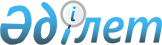 Об утверждении лимитов вылова рыбы и других водных животных в рыбохозяйственных водоемах с 15 февраля 2013 года по 15 февраля 2014 годаПостановление Правительства Республики Казахстан от 15 февраля 2013 года № 135

      В соответствии с Законом Республики Казахстан от 9 июля 2004 года «Об охране, воспроизводстве и использовании животного мира» Правительство Республики Казахстан ПОСТАНОВЛЯЕТ:



      1. Утвердить прилагаемые лимиты вылова рыбы и других водных животных в рыбохозяйственных водоемах с 15 февраля 2013 года по 15 февраля 2014 года.



      2. Настоящее постановление вводится в действие со дня первого официального опубликования.      Премьер-Министр

      Республики Казахстан                       С. Ахметов

Утверждены       

постановлением Правительства

Республики Казахстан  

от 15 февраля 2013 года № 135 

Лимиты

вылова рыбы и других водных животных в рыбохозяйственных

водоемах с 15 февраля 2013 года до 15 февраля 2014 года

                              Урало-Каспийский бассейн                                                           (в тоннах)

                            Озеро Балхаш и дельта реки Или

                              Алакольская система озер

                            Капшагайское водохранилище

                            Бухтарминское водохранилище

                                Озеро Зайсан

                         Шульбинское водохранилище

               Река Иртыш в пределах Восточно-Казахстанской области

                            Аральское (Малое) море

                                Река Сырдарья

                         Шардаринское водохранилище

                                     Река Ишим

                      Водохранилища канала имени К. Сатпаева

                             Акмолинская область

                                   Актюбинская область

                                          Алматинская область

                               Жамбылская область

                             Западно -Казахстанская область      Сноска. Раздел с изменениями, внесенным постановлением Правительства РК от 30.11.2013 № 1296 (вводится в действие со дня первого официального опубликования).

                                 Карагандинская область

                                Северо-Казахстанская область

                                      Костанайская область

                                           Кызылординская область

                                            Павлодарская область      Сноска. Раздел с изменениями, внесенным постановлением Правительства РК от 30.11.2013 № 1296 (вводится в действие со дня первого официального опубликования).

                        Южно-Казахстанская область

Примечания: порядок вылова по научно-исследовательским работам в пределах утвержденных лимитов (квот) в установленном порядке определяется уполномоченным органом;

      * с учетом научно-исследовательских работ;

      ** рыбохозяйственные водоемы местного значения с лимитом вылова рыбы, не превышающим 3 тонны;

      *** квота вылова рыб для воспроизводственных целей;

      **** квота вылова осетровых видов рыб для научных целей.
					© 2012. РГП на ПХВ «Институт законодательства и правовой информации Республики Казахстан» Министерства юстиции Республики Казахстан
				№ п/пВиды рыб и других водных животныхНаименование водоемовНаименование водоемовНаименование водоемовНаименование водоемовНаименование водоемов№ п/пВиды рыб и других водных животныхРека Урал с предустьевым пространствомРека Урал с предустьевым пространствомРека Кигаш с предустьевым пространствомКаспийское мореВсего№ п/пВиды рыб и других водных животныхв пределах Атырауской областив пределах ЗКОРека Кигаш с предустьевым пространствомКаспийское мореВсего12345671Осетровые, в том числе:11,0062Белуга2,0***--0,197****11,0063Севрюга5,0***--0 231****11,0064Русский осетр2,0***--0,551****11,0065Шип1,0***---11,0066Персидский осетр---0 027****11,0067Осетровые, в том числе:2,08Белуга0,5****---2,09Севрюга0 7****---2,010Русский осетр0,5****---2,011Шип0,3****---2,012Вобла1152,419-884,5241694,03730,94313Крупный частик, в том числе:3441,23259,12140,3945735,011375,72614Судак1002,2425,560,355919,01987,09715Сазан482,34125,3188,2571961,02656,89816Жерех1235,878,311,634861,02116,80417Сом570,0228,41339,83933,02851,25218Щука145,738-540,3181061,01747,05619Берш5,01911,6--16,61920Мелкий частик, туводные и култучные:4526,70761,74669,1972480,011737,60421Лещ4031,24227,92653,9661523,08236,10822Карась363,813-1455,252157,01976,06523Окунь--56,596,0152,524Линь--37,3625,062,3625Красноперка--167,80289,0256,80226Густера-9,7298,317148,0456,01727Синец-9,3-31,040,328Чехонь9,41514,8-202,0226,21529Белоглазка122,237--209,0331,23730Кильки, в том числе:---8400,08400,031Обыкновенная---5100,05100,032Анчоусовидная---3300,03300,033Сельди, в том числе:---761,0761,034Каспийский пузанок---218,0218,035Большеглазый пузанок---284,0284,036Круглоголовый пузанок---259,0259,037Кефаль---1900,01900,038Итого*9132,358120,87694,11520971,00637918,279№ п/пВиды рыбВсего, тоннВсего, тоннВсего, тонн№ п/пВиды рыбОзеро БалхашРека ИлиВодоемы дельты реки Или123451Лещ5046,011,416,02Судак765,019,232,03Жерех238,022,543,04Вобла281,013,415,05Сом866,049,7162,06Берш135,03,59,07Сазан684,025,860,08Карась157,013,813,09Белый амур-1,24,010Итого*8172,0160,5354,0п/пВиды рыбВсего, тоннВсего, тоннВсего, тоннп/пВиды рыбОзеро АлакольОзеро КошкаркольОзеро Сасыкколь123451Лещ43,412,0122,42Окунь269,012,422,43Карась21,06,0108,04Судак7,47,839,05Плотва-9,88,06Сазан0,2-0,27Итого*341,048,0300,0№ п/пВиды рыбВсего, тонн1231Лещ650,02Судак58,03Сазан28,04Жерех37,05Сом79,06Белый толстолобик65,07Белый амур15,08Вобла37,09Карась13,010Змееголов9,011Итого*991,0№ п/пВиды рыбВсего, тонн1231Лещ1192,02Плотва105,03Окунь174,04Судак259,05Щука172,06Язь12,07Рипус298,08Сазан18,09Карась30,010Рак536,011Итого*2796,0№ п/пВиды рыбВсего, тонн1231Лещ4418,02Плотва104,03Окунь83,04Судак1134,05Щука94,06Язь12,07Карась91,08Линь2,09Налим40,010Сазан27,011Рак585,012Итого*6590,0№ п/пВиды рыбВсего, тонн1231Лещ106,02Судак46,03Плотва69,04Окунь53,05Карась6,06Щука1,07Сазан0,58Рипус0,59Итого*282,0№ п/пВиды рыбВсего, тонн1231Лещ5,02Окунь5,43Карась2,84Щука4,15Плотва4,16Судак1,37Линь0,78Сазан0,79Язь0,910Итого*25,0№ п/пВиды рыбВсего, тонн1231Щука24,02Лещ1639,03Жерех162,04Сазан104,05Чехонь156,06Плотва1100,07Судак648,08Камбала720,09Белоглазка96,010Белый амур11,011Толстолобик18,012Красноперка123,013Сом71,014Змееголов36,015Итого*4908,0№ п/пВиды рыбВсего, тоннВсего, тонн№ п/пВиды рыбВ пределах Кызылординской областиВ пределах Южно-Казахстанской области12341Сазан17,023,02Лещ93,018,03Плотва76,525,04Судак40,533,05Жерех23,021,06Чехонь-15,07Карась-30,08Толстолобик-33,09Сом- 32,010Итого*250,0230,0№ п/пВиды рыбВсего, тонн1231Карась790,02Сазан290,03Жерех200,04Лещ190,05Сом90,06Толстолобик70,07Судак710,08Плотва260,09Чехонь200,010Итого*2800,0№ п/пВиды рыбВсего, тоннВсего, тонн№ п/пВиды рыбв пределах Акмолинской областив пределах Северо-Казахстанской области12341Щука1,32,12Плотва1,12,03Окунь1,9 1,74Лещ2,7 0,65Линь0,1 0,16Итого*7,16,5№ п/пВиды рыбВсего, тоннВсего, тонн№ п/пВиды рыбв пределах Павлодарской областив пределах Карагандинской области12341Лещ25,0110,1402Судак0,035*****0,02*****3Плотва44,52020,4804Окунь34,37520,6755Карась-7,16Щука20,72023,5707Линь1,00,78Рак0,4650,2359Итого*126,12582,92№ п/пВодоемыВсего тоннВиды рыбВиды рыбВиды рыбВиды рыбВиды рыбВиды рыбВиды рыбВиды рыбВиды рыбВиды рыб№ п/пВодоемыВсего тоннка-расьлещкарп

(са-зан)сиго-выещу-каок

уньплот-валиньсудакрак123456789101112131Озеро Коктек3,22,8-0,4--- -- --2Озеро Батпакколь3,01,5-0,5-0,50,5----3Вячеславское водохранилище35,4-18,03,01,02,14,73,1- 3,5-4Озеро Ченчарка3,23,0-0,2-------5Озеро Жалтырколь3,02,0----1,0-- --6Пруд Акбеит3,32,30,5---0,5----7Озеро Узынколь3,932,370,66--0,370,210,32---8Озеро Кубиколь3,03,0---------9Озеро Кожаколь13,513,5---------10Озеро Коржынколь3,93,9---------11Озеро Ащиколь7,24,2-3,0-------12Озеро Каскат6,3-1,82,00,52,0--- -13Озеро Курбет3,8-2,70,3-0,50,3----14Селетинское водохранилище14,5-8,1--1,81,20,6-2,30,515Озеро Жарколь3,53,5---------16Озеро Копа6,2-3,70,3-0,5О,10,10,31,2-17Озеро Айдабол6,3--1,00,8 -3,01,5- --18Чаглинское водохранилище7,0-0,70,7-3,41,21,0---19Озеро Биртабан21,046,0410,7--1,11,71,10,4--20Протока Фроловский3,01,5-1,00,5------21Озеро Балыктыколь5,05,0---------22Озеро Коктал24,70,521,7--0,50,50,50,50,5-23Озеро Шалкар85,96,960,1--2,62,62,62,58,6-24Озеро Шолак51,23,333,55,0-1,81,83,20,32,3-25Кояндинское водохранилище3,00,5-2,00,5------26Озеро Жарлыколь7,06,5-0,5-------27Озеро Майбалык5,05,0---------28Озеро Большой Барлыколь3,03,0---------29Озеро Караунгур3,52,0--1,5------30Водохранилище Красноборское3,20,2----2,70,3---31Плотина Зиновьевская3,90,2-3,0-0,20,20,3---32Плотина Максимовская3,51,0---1,01,0-0,5--33Прочие водоемы**231,54158,77,226,152,26,0113,629,257,411,0-34Итого*584,71242,41169,3649,056,522,8838,8323,8711,9119,40,5№ п/пВодоемыВсего, тоннВиды рыбВиды рыбВиды рыбВиды рыбВиды рыбВиды рыбВиды рыбВиды рыбВиды рыбВиды рыб№ п/пВодоемыВсего, тоннсудаккараськарп (сазан)щукалещплотваокуньязьлиньсом1234567910111213141Кызылсуское водохранилище3,3---0,50,4-2,4---2Каргалинское водохранилище13,6-3,5-0,83,42,83,1---3Актюбинское водохранилище43,90,720,91,7-9,25,53,52,4--4Ащибекское водохранилище1,5-0,70,20,3--0,3---5Магаджановское водохранилище4,3-2,5-1,7--0,1---6Саздинское водохранилище3,0-0,7-0,81,5-----7Река Орь2,4-1,2-0,30,4-0,5---8Река Киил1,4-0,7-0,2-0,20,3---9Река Уил2,9-1,1-0,5-0,30,5-0,5-10Река Большая Хобда2,3-1,1-0,40,30,20,3---11Река Сазды1,0-0,5-0,1-0,20,2---12Река Темир0,8----0,20,20,3--0,113Пруд Яблуновский0,6-0,10,10,2----0,2-14Пруд Акшат0,3-0,3--------15Пруд облздравотдела1,3-0,40,20,2-0,30,2---16Озеро Сорколь, Муголжарский район3,1-1,10,80,5-0,30,4---17Озеро Сорколь,  Иргизский район8,8-1,61,41,20,91,21,41,1--18Озеро Малайдар7,3-1,50,70,70,90,91,21,4--19Озеро Асаубайколь7,5-1,50,80,31,11,21,11,5--20Озеро Тайпакколь4,4-1,30,70,2-0,80,50,9--21Озеро Большой и Малый Жаланаш7,1-1,80,90,70,80,90,51,5--22Итого*120,80,742,57,59,619,115,016,88,80,70,1№ п/пВодоемыВиды рыбВиды рыбВиды рыбВиды рыбВиды рыбВиды рыбВиды рыбВиды рыбВсего, тонн№ п/пВодоемылещжерехкарасьсазанвобласомсудакокунь1234S678910111Озеро Кельте0,970,280,43,50,393,220,68-9,442Озера Райские0,671,440,771,351,261,431,35-8,273Озеро Баклан0,951,560,761,990,81,430,66-8,154Озера Ушкольские----5,09---5,095Озеро Байбала0,81-0,422,24--1,382,637,486Озеро Усек0,63--0,837,279,212,22-20,167Итого*4,033,282,359,9114,8115,296,292,6358,59№ п/пВодоемыВсего, тонн Виды рыб  Виды рыб  Виды рыб  Виды рыб  Виды рыб  Виды рыб  Виды рыб  Виды рыб  Виды рыб  Виды рыб  Виды рыб  Виды рыб  Виды рыб  Виды рыб  Виды рыб  Виды рыб  Виды рыб № п/пВодоемыВсего, тоннщ

у

к

ал

е

щк

а

р

п

(с

а

з

а

н)с

у

д

а

кк

а

р

а

с

ьж

е

р

е

хп

л

о

т

в

ао

к

у

н

ья

з

ьз

м

е

е

г

о

л

о

вм

а

р

и

н

к

ач

е

х

о

н

ьт

о

л

с

т

о

л

о

б

и

кк

р

а

с

н

о

п

е

р

к

аб

е

л

ы

й а

м

у

рв

о

б

л

ар

а

к12345678910111213141516171819201Тасоткольское водохранилище19,51-9,410,714,44,99------------2Озеро Бииликоль32,35-6,54,255,27,3-0,7--8,1------0,33Озеро Акколь19,12-5,450,5852,189,325----1,38------0,24Терс-Ащибулакское водохранилище2,615-0,3450,220,970,765----0,315-------5Ынталы водохранилище3,26-1,140,130,5851,405------------6Акбулым водохранилище0,94--0,45-0,26-0,23----------7Озеро Караколь5,9350,3450,240,645-1,380,76-0,3350,8450,725---0,66---8Озеро Малое Камкалы7,4650,260,520,23--0,045-0,432,0500,035---3,895---9Озеро Большое Камкалы5,8650,4150,2950,475--0,3-1,232,3150,020---0,815---10Водоемы бассейна реки Шу45,5752,8852,3558,31,3814,643,063,10,6950,096,310,10,38-2,1950,085--11Водоемы бассейна реки Асса21,545-2,7152,6252,08,73-0,28--1,990,18-0,2951,7450,7950,19-12Водоемы бассейна реки Талас25,2010,1750,8063,980,98513,79-0,725--3,040,1050,060,011,220,1150,1 9-13Итого*189,3814,0829,77622,617,762,5854,1655,0352,695,321,9150,3850,440,30510,530,9950,380,5№

п/

пВодоемыВ

с

е

г

о,

т

о

н

н Виды рыб Виды рыб Виды рыб Виды рыб Виды рыб Виды рыб Виды рыб Виды рыб Виды рыб Виды рыб Виды рыб Виды рыб Виды рыб Виды рыб Виды рыб Виды рыб Виды рыб№

п/

пВодоемыВ

с

е

г

о,

т

о

н

нс

у

д

а

кщ

у

к

аязьч

е

х

о

н

ьк

р

а

с

н

о

п

е

р

к

ал

е

щв

о

б

л

ап

л

о

т

в

ак

а

р

а

с

ь

з

о

л

о

т

о

йк

а

р

а

с

ь

с

е

р

е

б

р

я

н

н

ы

йл

и

н

ьс

и

н

е

цо

к

у

н

ьж

е

р

е

хс

о

мк

а

р

п

(са

зан)г

у

с

т

е

р

а12345678910111213141516171819201водохранилище84,0---7,612,012,9-16,12,47,8-4,92,75,04,65,22,82Донгелекское водохранилище26,80,579,4--2,72,1-2,12,6-0,9-2,571,232,10,53-3Жанакуш водохранилище2,5-0,1-- 0,1--1,4- -0,1-0,4---0,44Озеро Шалкар (Северная часть)33,62,7----4,711,2-5,8--- 3,5--5,7- 5Озеро Эдильсор23,52,0----1,5-2,413,1~--4,5---- 6Битикское водохранилище93,10,77,7-10,8-6,9-17,07,5--26,011,5,5---7Озеро Сарышыганак21,5----0,85,2-2,41,42,06,3-3,4----8Водохранилище на реке Барбастау3,06-0,7780,393-0,1960,597-0,1890,448-0,187-0,272-- --8-1Озеро Рыбный сокрыл26,1-----7,3-8,52,3---3,8-1,52,7-8-2Водохранилище на реке Вильная1,659-0,2970,348--0,258------0,420--0,336-8-3Водохранилище на реке Солянка1,463-0,208---0,456--0,177-0,256-0,366----8-4Река Калдыгайта4,8--0,5-0,70,7-0,3--1,3-1,3----8-5Река Жаксыбай4,2----0,3--0,2--3,2-0,5----9Итого*326,2825,9718,4831,24118,416,79642,61111,250,58935,7259,812,24330,934,72811,738,214,4663,2№ п/пВодоемыВсего, тоннВиды рыбВиды рыбВиды рыбВиды рыбВиды рыбВиды рыбВиды рыбВиды рыбВиды рыбВиды рыбВиды рыбВиды рыб№ п/пВодоемыВсего, тоннелецлиньщукалещкарп (сазан)судаккарасьплотваокуньязьсиговыерак1234567891011121314151Водохранилище Актастинское8,0----5,0-2,0---1,0-2Плотина Туматай-Нура-Талды3,0--0,7-0,7-0,8-0,8---3Озеро Жартас5,0----0,5-2,3-2,2---4Озеро Большое Каркаралинское7,5----1,0-1,11,83,6---5Озеро Ботакара6,9------6,4-0,5---6Плотина Темиртауская3,34-0,18--1,12-1,08-0,96---7Озеро Рудничное7,25----1,35-3,6-2,3---8Озеро Кандыколь3,25------3,25-----9Озеро Балыктыколь13,02,0-----4,0---7,0-10Озеро Койтас6,5----2,0-2,5-0,5-1,5-11Водохранилище Шерубай-Нуринское25,4---9,9_1,57,43,43,2---12Водохранилище Ащуйское7,0--1,6-0,4-2,71,50,8---13Водохранилище Кенгирское22,409--0,316-8,318-7,6485,8090,318---14Река Сарысу5,0--0,8-0,3-1,51,80,6---15Озера Токсумак5,0---0,21,5-2,50,20,6---16Озеро Сасыкколь33,826---8,378--19,2326,216----17Водохранилище Самаркандское51,4--0,920,50,61,125,41,31,4--0,218Водохранилище Интумакское11,02---1,4--8,00,8240,796---19Плотина Корейская4,172----0,812-1,162,2----20Река Нура12,409--0,592,090,280,863,2142,9922,383---21 Река Ащису5,1-0,20,8---0,81,50,81,0--22Прочие водоемы**73,396-2,2487,411,09,7870,134,4179,7657,5870,582-0,523Итого*319,8722,02,62813,11643,46833,6673,56141,00139,30629,3441,5829,50,7№ п/пВодоемыВсего, тоннВиды рыбВиды рыбВиды рыбВиды рыбВиды рыбВиды рыбВиды рыбВиды рыбВиды рыбВиды рыбВиды рыб№ п/пВодоемыВсего, тоннкарасьлещкарп (сазан)сиговыещукаокуньплотвалиньгаммарусракЦисты артемии12345678910111213141Озеро Баян4,04,0----------2Сергеевское водохранилище74,05,020,017,017,07,05,03,0----3Озеро Большой Тарангул 78,05,025,018,0-10,05,015,0----4Озеро Малый Тарангул30,09,0-2,01,0-16,02,0----5Озеро Широкое3,53,5----------6Озеро Долгое Большое4,04,0----------7Озеро Шаглы-Тенгиз35,035,0----------8Озеро Жаксы-Жангизтау21,4-4,3-4,0-5,55,6--2,0-9Озеро Алва20,019,0-0,50,5-------10Озеро Башкирское5,04,0--1,0-------11Озеро Кендыкты14,04,3-3,00,51,05,0-0,2---12Озеро Горькое3,03,0----------13Озеро Екатериновское Большое4,04,0----------14Озеро Зотово3,53,5----------15Озеро Могильное3,03,0----------16Озеро Большое Избасар3,03,0----------17Озеро Питное (Островское)5,03,5-0,51,0-------18Озеро Ястребиновское5,05,0----------19Озеро Питное20,020,0----------20Озеро Половинное10,010,0----------21Озеро Лебяжье13,05,0-3,01,0-4,0-----22Озеро Плоское5,03,0-0,5--1,5-----23Озеро Полковниково4,04,0----------24Озеро Сергино3,03,0----------25Озеро Соленое5,50,5--5,0-------26Озеро Сумное3,53,5----------27Озеро Сливное3,52,4-0,5-0,10,5-----28Озеро Шайтаново3,02,0-1,0--------29Озеро Горькое (Дубровинское)3,03,0----------30Плотина Зеленогайские5,03,5-1,5--------31Озеро Улыколь35,017,0-15,0-0,51,01,5----32Озеро Баженколь3,53,5----------33Озеро Аксуат5,05,0----------34Озеро Козловское3,02,0-1,0--------35Озеро белое Большое12,06,04,0---2,0-----36Озеро Токуши Малые3,01,0----2,0-----37Озеро Коржанкуль Большой3,02,2-0,5--0,3-----38Озеро Полоустное3,02,00,10,20,20,20,20,1----39Озеро Долбилово8,07,7--0,3-------40Озеро Желтое3,02,0-0,50,5-------41Озеро Тулубай3,03,0----------42Озеро Лебеденок3,03,0----------43Озеро Пестрое4,03,0-1,0--------44Река Селеты3,0----1,01,01,0----45Пойма реки Ишим30,019,03,0--1,04,03,0----46Озеро Куспек28,50,5-------28,0--47Озеро Киши-Карой12,0----------12,048Озеро Горькое (Островское)44,4--------44,4--49Озеро Семилово12,0----------12,050Озеро Соленое8,0----------8,051Озеро Питное (Пресновское)44,2--------44,2--52Озеро Менгисор78,0----------78,053Озеро Жамантуз8,0----------8,054Озеро Калибек19,0----------19,055Озеро Кишкенесор2,0----------2,056Озеро Матсор2,0----------2,057Озеро Ушсай4,0----------4,058Озеро Теке26,0----------26,059Прочие водоемы**239,8221,9-5,63,10,94,92,50,9---60Итого *1043,3476,556,471,335,121,757,933,71,1116,62,0171,0п/пВодоемВсего, тоннВиды рыбВиды рыбВиды рыбВиды рыбВиды рыбВиды рыбВиды рыбВиды рыбВиды рыбВиды рыбп/пВодоемВсего, тоннкарасьлещкарп (сазан)сиговыещукалиньгаммарусмотыльракцисты артемии123456789101112131Водохранилище Верхне-Тобольское150,0- 100,010,030,010,0- - - - 2Водохранилище Каратомарское80,0- 60,05,05,010,0-----3Озеро Алаколь7,07,0---------4Озеро Алаколь (Мокрое)12,56,0---0,56,0----5Озеро Балыктыколь7,06,0---1,0-----6Озеро Большое3,03,0---------7Озеро Жаксы Алаколь4,04,0---------8Озеро Жаркаин4,04,0---------9Озеро Жарколь 3,03,0---------10Озеро Койбагар5,04,0---1,0-----11Озеро Колесниково5,51,5-4,0-------12Озеро Кунайжарколь13,80,513,0----0,20,1--13Озеро Речное37,0-35,0--2,0-----14Озеро Сабынколь3,03,0---------15Озеро Сарыколь8,52,5---6,0-----16Озеро Токтас3,5--2,0-1,5-----17Озеро Улькен Бурли6,06,0---------18Озеро Шошкалы5,55,0---0,5-----19Озеро Курколь3,03,0---------20Озеро Карасор3,0--3,0-------21Озеро Кояндыкопа5,05,0---------22Озеро Алаколь (Амангельдинский район)0,3------0,20,1--23Озеро Жарколь (Костанайский район)5,3-5,0----0,20,1--24Озеро Кайранколь0,3------0,20,1--25Озеро Сорколь0,1------0,1---26Озеро Сорколь (Федоровский район)0,2------0,2---27Озеро Узынколь0,3------0,20,1--28Озеро Карьер0,1--------0,1-29Озеро Бикень5,0--------5,0-30Озеро Карасор1,5---------1,531Пруд Деповский5,04,0---1,0-----32Пруд № 33,03,0---------33Пруд Зареченский3,03,0---------34Река Кабырга6,5--4,0-2,0---0,5-35Река Торгай4,5--2,0-2,0---0,5-36Река Убаган6,54,50,5--1,0---0,5-37Река Улькаяк3,51,0-1,0-1,0---0,5-38Прочие водоемы **152,65131,453,37,00,47,82,7----39Итого*567,05210,45216,838,035,447,38,71,30,57,11,5№

п/

пВодоемыВ

с

е

г

о,

т

о

н

нВиды рыбВиды рыбВиды рыбВиды рыбВиды рыбВиды рыбВиды рыбВиды рыбВиды рыбВиды рыбВиды рыбВиды рыбВиды рыбВиды рыбВиды рыб№

п/

пВодоемыВ

с

е

г

о,

т

о

н

нп

л

о

т

в

ал

е

щк

а

р

п

(с

а

з

а

н)я

з

ь т

о

л

с

т

о

л

о

б

и

кк

р

а

с

н

о

п

е

р

к

ак

а

р

а

с

ьз

м

е

е

г

о

л

о

во

к

у

н

ьщ

у

к

аж

е

р

е

хч

е

х

о

н

ьс

у

д

а

кс

о

мц

и

с

т

ы

а

р

т

е

м

и

и1234567891011121314151617181Камышлобашская система озер414,0112,0106,041,0--43,0--23,028,0--49,012,0-2Акшатауская система озер197,045,056,017,04,0-24,012,0--3,05,05,026,0--3Кандаральская система озер37,06,0 -5,0-2,06,07,05,0--3,03,0---4Теликольская система озер7,01,21,50,50,70,5-0,81,3-- -0,5---5Нансай-Ханкожинская система озер75,012,015,08,0--9,06,013,0--3,04,05,0--6Жанадарьинская система озер83,027,021,014,0---7,05,0--3,06,0---7Караузякская система озер87,025,022,011,0--11,08,07,0--3,0----8Куандаринская система озер131,026,023,031,07,0-11,017,07,04,0-5,0----9Аксайская система озер34,04,07,05,07,0-3,06,0-2,0------10Озеро Жайлауколь1,660,54-0,2---0,5-0,240,18-----11Озеро Майлыозек-Куандария1,240,150,110,5---0,48--------12Залив Тущыбас Большого Аральского моря52,0--------------52,013Залив Чернышева Большого Аральского моря148,0--------------148,014Итого*1267,9258,89251,61133,218,72,5107,064,7838,329,2431,1822,018,580,012,0200,0№ п/пВодоемыВсего, тоннВиды рыбВиды рыбВиды рыбВиды рыбВиды рыбВиды рыбВиды рыбВиды рыбВиды рыбВиды рыбВиды рыб№ п/пВодоемыВсего, тоннналимлещсудакплотваокуньщукаязькарп (сазан)линькарасьцисты артемия12345678910111213141Пойменные водоемы реки Иртыш88,7260,30523,92,7537,2738,95110,5350,2953,0142,98428,716-2Степные водоемы Павлодарской области18,35---1,9943,0981,246-2,4020,3219,289-3Озеро Айдарша21,1----------21,14Озеро Ашитакыр22,8----------22,85Озеро Бура35,0----------35,06Озеро Борли104,0----------104,07Озеро Жамантуз (Лебяжинский район)9,8----------9,88Озеро Казы22,5----------22,59Озеро Калатуз69,0----------69,010Озеро Каракаска29,0-----------29,011Озеро Жамантуз (Лебяжинский район)29,0----------29,012Озеро Кызылтуз (Лебяжинский район)19,7----------19,713Озеро Сейтень155,7----------155,714Озеро Туз (Баянаульский район)64,0----------64,015Озеро Туз (Лебяжинский район)39,0----------39,016Озеро Щарбакты44,2----------44,216-1Озеро Карасор30,0----------30,017Итого*801,8760,30523,92,7539,26712,04911,7810,2955,4163,30538,005694,8№ВодоемыВсего, тоннВиды рыбВиды рыбВиды рыбВиды рыбВиды рыбВиды рыбВиды рыбВиды рыбВиды рыбВиды рыбВиды рыб№ВодоемыВсего, тоннлещкарп (сазан)судакжерехплотвазмееголовкарась серебренныйтолстолобиксомщукарак12345678910111213141Тогусское водохранилище5,11,20,80,8-0,9-1,4---- 2Бадамское водохранилище9,62,11,21,5-0,9-3,9----3Бугуньское водохранилище29,38,01,01,01,010,00,72,00,50,8-4,34Капшагайское водохранилище5,10,70,30,20,40,9-----2,65Шошкакольская система озер7,20,20,10,10,30,43,42,5--0,2-6Отрабатская система озер11,42,30,6-0,51,13,42,70,50,3-7Итого*67,714,54,03,62,214,27,512,50,51,30,56,9